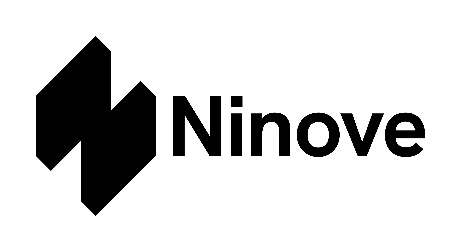 Gemeentebelastingen stad NinoveStadhuisCentrumlaan 1009400  NINOVETel. 054 50 50 92e-mail : gemeentebelastingen@ninove.beAANGIFTEFORMULIER BELASTING OP DE TWEEDE VERBLIJVENAANSLAGJAAR ----Verplicht te gebruiken formulier dat jaarlijks behoorlijk dient ingevuld en ondertekend, bij de stad ten laatste mag toekomen op 31 maart van het aanslagjaarVerplicht te gebruiken formulier dat jaarlijks behoorlijk dient ingevuld en ondertekend, bij de stad ten laatste mag toekomen op 31 maart van het aanslagjaarGEGEVENS VAN HET TWEEDE VERBLIJFADRES BELASTE GOED: KADASTRALE GEGEVENS: Afdeling:                     Sectie:                Nummer:                  GEGEVENS VAN HET TWEEDE VERBLIJFADRES BELASTE GOED: KADASTRALE GEGEVENS: Afdeling:                     Sectie:                Nummer:                  GEGEVENS VAN DE BELASTINGPLICHTIGEBent u eigenaar of huurder van het belaste goed op 1 januari van het aanslagjaar? (schrappen wat niet past)
                                           EIGENAAR
                                           HUURDER
NAAM PERSOON/FIRMA: 

RIJKSREGISTERNUMMER / ONDERNEMINGSNUMMER:  

ADRES:  TELEFOONNUMMER: E-MAILADRES: GEGEVENS VAN DE BELASTINGPLICHTIGEBent u eigenaar of huurder van het belaste goed op 1 januari van het aanslagjaar? (schrappen wat niet past)
                                           EIGENAAR
                                           HUURDER
NAAM PERSOON/FIRMA: 

RIJKSREGISTERNUMMER / ONDERNEMINGSNUMMER:  

ADRES:  TELEFOONNUMMER: E-MAILADRES: Indien  het belaste goed in de loop van het jaar:verkocht werd, gelieve de naam en het volledig adres van de nieuwe eigenaar mede te delen, alsook een kopie van de verkoopakte op te sturenNaam en adres van de nieuwe eigenaar:verhuurd werd, gelieve een kopie van de huurovereenkomst op te sturenOndergetekende(n) verkla(a)r(t)(en) kennis genomen te hebben van het belastingreglement op de tweede verblijven.Voor echt verklaard:te                                                             de                                                                    20Handtekening:Indien  het belaste goed in de loop van het jaar:verkocht werd, gelieve de naam en het volledig adres van de nieuwe eigenaar mede te delen, alsook een kopie van de verkoopakte op te sturenNaam en adres van de nieuwe eigenaar:verhuurd werd, gelieve een kopie van de huurovereenkomst op te sturenOndergetekende(n) verkla(a)r(t)(en) kennis genomen te hebben van het belastingreglement op de tweede verblijven.Voor echt verklaard:te                                                             de                                                                    20Handtekening: